Развитие общей и  мелкой моторики у детей  дошкольного у детей с задержкой психического развития.Многие дети с задержкой психического развития   имеют недоразвитие двигательной сферы, что проявляется в нарушениях статистических и динамических функций, координации, темпа и особенно точности движений.  Моторная недостаточность проявляется по разному. Если преобладают тормозные реакции,  то двигательное недоразвитие проявляется в бедности, однообразии, вялости и замедленности движений. Если же преобладают процессы возбуждения, то отмечается повышенная подвижность, но при этом движения беспорядочны, нецеленаправленны. Эти особенности усложняют не только обучение, но, порой, и самообслуживание ребенка: он с трудом застегивает пуговицы, не может зашнуровать ботинки и т.д.Родители  должны уделить должное внимание развитию мелкой моторики ребенка.  Первое направление  работы – это пальчиковые упражнения.Упражнение «Очки»Упражнение «Зайка»Упражнение «Стул»Упражнение «Ёжик»Упражнение «Кошка»Упражнение «Птичка»Второе направление работы – это упражнения в рисовании. Рисуйте с детьми капельки, дорожки, кляксы и т.д. Чтобы облегчить ребенку возможность пользоваться карандашом, кисточкой, можно их утолстить, надев резиновую трубку или кольцо.Третье направление работы – развитие общей моторики. Воспитание двигательных функций у детей должно происходить в виде интересных и понятных для них игр. Все предъявляемые ребенку задания должны соответствовать его моторным и интеллектуальным возможностям.Игра "Серсо"Ребенку показывают кольца серсо, затем надевают их на руки и, сцепив пальцы, вращают. После этого кольца разбрасывают по комнате (игровой площадке), говоря "Соберите кольца". Ребенок собирает кольца и нанизывают их себе на руку. Когда все кольца собраны, их пробуют вращать, сцепив руки.Игра "Брось зайчику морковку".Ребенку говорят, что зайчонок очень проголодался, но мама - зайчиха ушла и вернется не скоро. Сидит зайчик за забором (обруч, положенный на пол), а морковка и капуста растут далеко. "Помогите зайчику", - предлагаем ребенку. Он бросает в обруч, где сидит зайчик, набивной мешочек, сшитый в виде морковки.ИнструкцияРечевое сопровождениеРисунокБольшие пальцы правой и левой рук вместе с остальными образуют колечко. Колечко поднести к глазам.Бабушка очки  надела И внучонка разглядела.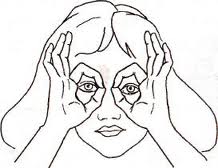 ИнструкцияРечевое сопровождениеРисунокПальчики в кулачок. Выставить вверх указательный и средний пальцы, ими шевелить.Ушки длинные у зайки, Из кустов они торчат. Он и прыгает, и скачет, Веселит своих зайчат.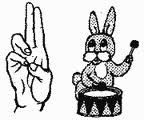 ИнструкцияРечевое сопровождениеРисунокЛевая ладонь вертикально вверх. К её нижней части приставляется кулачок большим пальцем к себе.Ножки, спинка и сиденье –Вот вам стул на удивленье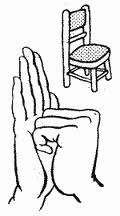 ИнструкцияРечевое сопровождениеРисунокРуки сцепить в замок одной руки и большой палец другой руки выпрямитьДождик вылился из тучки, 
Вымыл ежику колючки. 
Еж доволен - сыт, умыт, 
На кроватке сладко спит!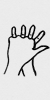 ИнструкцияРечевое сопровождениеРисунокСоединить средний и безымянный пальцы с большим, указательный и мизинец поднять вверхТише, мышки, не шумите,
Нашу Мусю не будите. 
Наша киса в каждой лапке
Прячет острые царапки.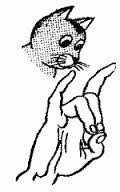 ИнструкцияРечевое сопровождениеРисунокРуки скрестить в запястьях и прижать ладони тыльными сторонами друг к другу, пальцы прямые, ладони с прямыми пальцами совершают легкие движения в запястьях «бабочка лечит»Села птичка на песок,В речке вымыла носок, Чистит клювом пёрышки, Летит в гости к Ромушке (имя ребенка)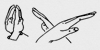 